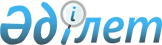 "Қазақстан Республикасының Ұлттық қорынан 2014-2016 жылдарға арналған кепілдендірілген трансферт туралы" Қазақстан Республикасының Заңына өзгеріс енгізу туралыҚазақстан Республикасының Заңы 2014 жылғы 31 наурыздағы № 181-V ҚРЗ      РҚАО-ның ескертпесі!

      Осы Заң 2014 жылғы 1 қаңтардан бастап қолданысқа енгізіледі.

      1-бап. «Қазақстан Республикасының Ұлттық қорынан 2014-2016 жылдарға арналған кепілдендірілген трансферт туралы» 2013 жылғы 29 қарашадағы Қазақстан Республикасының Заңына (Қазақстан Республикасы Парламентінің Жаршысы, 2013 ж., № 18, 110-құжат) мынадай өзгеріс енгізілсін:



      1-баптың екінші абзацы мынадай редакцияда жазылсын:



      «2014 жыл – 1 480 000 000 мың теңге;».



      2-бап. Осы Заң 2014 жылғы 1 қаңтардан бастап қолданысқа енгізіледі.      Қазақстан Республикасының

      Президенті                            Н.Назарбаев
					© 2012. Қазақстан Республикасы Әділет министрлігінің «Қазақстан Республикасының Заңнама және құқықтық ақпарат институты» ШЖҚ РМК
				